Tên: __________________________ 	Họ: __________________________Danh Xưng (ví dụ: ông, bà, họ): ____________________Điện Thoại: ___________________________     Email: ___________________________Địa Chỉ Nhà Riêng (gồm cả mã zip): _______________________________________________					   _______________________________________________Nghề Nghiệp & Nhà Tuyển Dụng (nếu có): _____________________________________________Quý vị đã phục vụ cho bất kỳ hội đồng hoặc ủy ban nào khác của Quận Multnomah chưa?  Vui lòng liệt kê bên dưới.Tên Hội Đồng hoặc Ủy Ban		Năm Bổ Nhiệm		Năm Kết Thúc Nhiệm KỳTại sao quý vị quan tâm đến việc gia nhập Ủy Ban Gắn Kết Cộng Đồng?  Quý vị có quan điểm, kinh nghiệm hoặc kỹ năng nào mà quý vị hy vọng muốn đóng góp cho nhóm?Mô tả một thời điểm mà quý vị từng là một phần trong một nhóm làm việc hướng đến một mục tiêu chung. Quý vị có những đóng góp gì và quý vị đã phát triển như thế nào với trải nghiệm đó?Quý vị gặp khó khăn gì khi làm việc trong nhóm mà việc bao hàm mọi tiếng nói, làm việc chung sức xuyên suốt mọi sự khác biệt, và tính công bằng là các giá trị quan trọng?  Quý vị đã giải quyết các thách thức đó như thế nào?Ủy Ban Gắn Kết Cộng Đồng cam kết sẽ giảm thiểu rào cản tham gia cho các cộng đồng mà thông thường không được đại diện trong việc đưa ra quyết định của Quận.  Mô tả các trải nghiệm của quý vị với các cộng đồng địa phương có lịch sử bị cho là thứ yếu và không được đại diện.Theo ý kiến của quý vị, ba rào cản hàng đầu đối với sự tham gia của công dân và sự gắn kết cộng đồng trong việc ra quyết định của quận? Vui lòng cho biết mọi xung đột lợi ích tiềm ẩn có thể có liên quan đến bất kỳ phòng ban nào của quận, nếu có. V.d. Nếu quý vị là nhân viên hoặc thành viên hội đồng của một tổ chức nhận tài trợ của quận và/hoặc có hợp đồng với Quận.Vui lòng cung cấp cho chúng tôi tóm tắt kinh nghiệm làm việc và tình nguyện viên của quý vị.Quý vị có thể gửi thư trả lời hoặc gửi kèm theo một bản sơ yếu lý lịch. Nếu muốn gửi một bản sơ yếu lý lịch đã định dạng, quý vị có thể gửi kèm đơn xin này hoặc gửi qua email tới địa chỉ community.involvement@multco.us.Quý vị tìm hiểu về cộng đồng này bằng cách nào?Quý vị còn muốn cho chúng tôi biết thêm gì nữa không?Câu Hỏi Tùy ChọnCác câu hỏi sau là tùy chọn và được Văn Phòng Gắn Kết Cộng Đồng (Office of Community Involvement) sử dụng để theo dõi tính hiệu quả của các nỗ lực tiếp cận của chúng tôi.Ngày Sinh:Giới Tính:  Nam			  Nữ  Chuyển giới (Nữ sang nam)	  Chuyển giới (Nam sang nữ)  Không Rõ  Khác: _____________________Chủng tộc/sắc tộc:  Thổ Dân Châu Mỹ hoặc Người Bản Địa Alaska  Người Châu Á  Da Đen/Người Mỹ Gốc Phi  Người Nói Tiếng Tây Ban Nha hoặc Người La-tinh  Người Hawaii Bản Địa hoặc Người Đảo Thái Bình Dương  Người Da Trắng  Khác: _____________________  Từ Chối Trả LờiVui lòng gửi đơn này đến: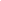 Office of Community Involvement 501 SE Hawthorne Blvd., Suite 192  •  Portland, Oregon 97214